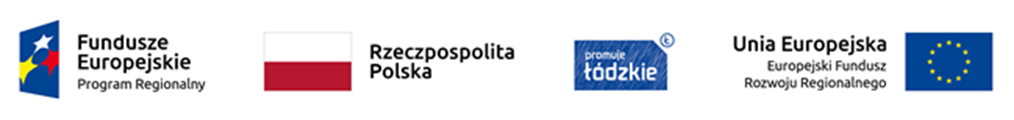                                                                                                                                                                                                                              Załącznikdo Uchwały NrZarządu Województwa Łódzkiegoz dnia                                                                                                                                                                                                                             Załącznikdo Uchwały NrZarządu Województwa Łódzkiegoz dnia                                                                                                                                                                                                                             Załącznikdo Uchwały NrZarządu Województwa Łódzkiegoz dnia                                                                                                                                                                                                                             Załącznikdo Uchwały NrZarządu Województwa Łódzkiegoz dnia                                                                                                                                                                                                                             Załącznikdo Uchwały NrZarządu Województwa Łódzkiegoz dnia                                                                                                                                                                                                                             Załącznikdo Uchwały NrZarządu Województwa Łódzkiegoz dnia                                                                                                                                                                                                                             Załącznikdo Uchwały NrZarządu Województwa Łódzkiegoz dnia                                                                                                                                                                                                                             Załącznikdo Uchwały NrZarządu Województwa Łódzkiegoz dnia                                                                                                                                                                                                                             Załącznikdo Uchwały NrZarządu Województwa Łódzkiegoz dniaLista projektów wybranych do dofinansowania w ramach Konkursu zamkniętego dla naboru Nr RPLD.04.03.02-IZ.00-10-001/19 w ramach Osi priorytetowej IV Gospodarka Niskoemisyjna Działanie IV.3 Ochrona powietrza Poddziałanie IV.3.2 Ochrona powietrza
Regionalnego Programu Operacyjnego Województwa Łódzkiego na lata 2014-2020.Lista projektów wybranych do dofinansowania w ramach Konkursu zamkniętego dla naboru Nr RPLD.04.03.02-IZ.00-10-001/19 w ramach Osi priorytetowej IV Gospodarka Niskoemisyjna Działanie IV.3 Ochrona powietrza Poddziałanie IV.3.2 Ochrona powietrza
Regionalnego Programu Operacyjnego Województwa Łódzkiego na lata 2014-2020.Lista projektów wybranych do dofinansowania w ramach Konkursu zamkniętego dla naboru Nr RPLD.04.03.02-IZ.00-10-001/19 w ramach Osi priorytetowej IV Gospodarka Niskoemisyjna Działanie IV.3 Ochrona powietrza Poddziałanie IV.3.2 Ochrona powietrza
Regionalnego Programu Operacyjnego Województwa Łódzkiego na lata 2014-2020.Lista projektów wybranych do dofinansowania w ramach Konkursu zamkniętego dla naboru Nr RPLD.04.03.02-IZ.00-10-001/19 w ramach Osi priorytetowej IV Gospodarka Niskoemisyjna Działanie IV.3 Ochrona powietrza Poddziałanie IV.3.2 Ochrona powietrza
Regionalnego Programu Operacyjnego Województwa Łódzkiego na lata 2014-2020.Lista projektów wybranych do dofinansowania w ramach Konkursu zamkniętego dla naboru Nr RPLD.04.03.02-IZ.00-10-001/19 w ramach Osi priorytetowej IV Gospodarka Niskoemisyjna Działanie IV.3 Ochrona powietrza Poddziałanie IV.3.2 Ochrona powietrza
Regionalnego Programu Operacyjnego Województwa Łódzkiego na lata 2014-2020.Lista projektów wybranych do dofinansowania w ramach Konkursu zamkniętego dla naboru Nr RPLD.04.03.02-IZ.00-10-001/19 w ramach Osi priorytetowej IV Gospodarka Niskoemisyjna Działanie IV.3 Ochrona powietrza Poddziałanie IV.3.2 Ochrona powietrza
Regionalnego Programu Operacyjnego Województwa Łódzkiego na lata 2014-2020.Lista projektów wybranych do dofinansowania w ramach Konkursu zamkniętego dla naboru Nr RPLD.04.03.02-IZ.00-10-001/19 w ramach Osi priorytetowej IV Gospodarka Niskoemisyjna Działanie IV.3 Ochrona powietrza Poddziałanie IV.3.2 Ochrona powietrza
Regionalnego Programu Operacyjnego Województwa Łódzkiego na lata 2014-2020.Lista projektów wybranych do dofinansowania w ramach Konkursu zamkniętego dla naboru Nr RPLD.04.03.02-IZ.00-10-001/19 w ramach Osi priorytetowej IV Gospodarka Niskoemisyjna Działanie IV.3 Ochrona powietrza Poddziałanie IV.3.2 Ochrona powietrza
Regionalnego Programu Operacyjnego Województwa Łódzkiego na lata 2014-2020.Lista projektów wybranych do dofinansowania w ramach Konkursu zamkniętego dla naboru Nr RPLD.04.03.02-IZ.00-10-001/19 w ramach Osi priorytetowej IV Gospodarka Niskoemisyjna Działanie IV.3 Ochrona powietrza Poddziałanie IV.3.2 Ochrona powietrza
Regionalnego Programu Operacyjnego Województwa Łódzkiego na lata 2014-2020.L.p.L.p.Numer wnioskuBeneficjentTytuł projektuWartość ogółemWnioskowane dofinansowanie 
z EFRR (PLN)Wnioskowane dofinansowanie z EFRR NARASTAJĄCO (PLN)Wynik oceny merytorycznej11WND-RPLD.04.03.02-10-0003/19Gmina CzarnocinCentrum Edukacji Ekologicznej "EKOSFERA" - budowa demonstracyjnego, pasywnego budynku użyteczności publicznej w Czarnocinie6 829 944,00   4 560 297,36   4 560 297,36   84,06%22WND-RPLD.04.03.02-10-0005/19Spółdzielnia Mieszkaniowa Lokatorsko - Własnościowa "CENTRUM"Wymiana lokalnej kotłowni węglowej na gazową1 201 710,00   719 371,21   5 279 668,57   83,33%33WND-RPLD.04.03.02-10-0019/19Gmina SulejówBudowa Przedszkola Miejskiego w standardzie pasywnym wraz z zagospodarowaniem działki nr ewid. 81 przy ul. Opoczyńskiej w Sulejowie8 609 541,70   5 382 883,51   10 662 552,08   81,16%44WND-RPLD.04.03.02-10-0022/19Gmina BiałaczówWymiana źródeł ciepła na terenie gminy Białaczów4 807 946,00   3 697 813,57   14 360 365,65   80,00%55WND-RPLD.04.03.02-10-0002/19GMINA PIĄTEKBUDOWA PASYWNEGO BUDYNKU PRZEDSZKOLA W PIĄTKU5 877 605,00   3 926 894,09   18 287 259,74   76,81%66WND-RPLD.04.03.02-10-0024/19GMINA KAMIEŃSKPrzebudowa kotłowni węglowej na gazową w budynku Publicznej Szkoły Podstawowej w Kamieńsku887 576,50   604 908,08   18 892 167,82   75,56%77WND-RPLD.04.03.02-10-0001/19Politechnika ŁódzkaMODERNIZACJA OŚWIETLENIA ZEWNĘTRZNEGO Z WYKORZYSTANIEM URZĄDZEŃ ENERGOOSZCZĘDNYCH I EKOLOGICZNYCH1 757 145,60   1 220 937,28   20 113 105,10   72,00%88WND-RPLD.04.03.02-10-0028/19Gmina RadomskoModernizacja oświetlenia ulicznego na terenie Gminy Radomsko1 283 800,00   887 178,86   21 000 283,96   68,00%99WND-RPLD.04.03.02-10-0018/19Gmina DalikówBudowa oświetlenia publicznego na terenie gminy Dalików1 930 755,60   1 334 262,00   22 334 545,96   66,67%1010WND-RPLD.04.03.02-10-0004/19Gmina RząśniaBudowa Gminnego Ośrodka Zdrowia w Rząśni w systemie budownictwa pasywnego5 240 421,97   2 772 671,27   25 107 217,23   65,22%1111WND-RPLD.04.03.02-10-0008/19Gmina DrzewicaBudowa budynku Klubu Sportowego MGKS Drzewica 
w technologii pasywnej2 883 601,72   1 363 447,00   26 470 664,23   65,22%1212WND-RPLD.04.03.02-10-0014/19Gmina SulmierzyceBudowa żłobka w technologii pasywnej w miejscowości Sulmierzyce5 502 765,723 226 691,0929 697 355,32   65,22%1313WND-RPLD.04.03.02-10-0030/19Gmina PrzedbórzModernizacja ledowego oświetlenia na terenie Gminy Przedbórz191 832,83   132 567,39   29 829 922,71   62,67%1414WND-RPLD.04.03.02-10-0017/19Caritas Archidiecezji ŁódzkiejBudowa pasywnego ośrodka rehabilitacyjno-wypoczynkowego Caritas Archidiecezji Łódzkiej w Drzewocinach14 740 302,95   9 361 222,37   39 191 145,08   60,87%1515WND-RPLD.04.03.02-10-0027/19Miasto RadomskoModernizacja oświetlenia miejskiego na terenie Miasta Radomska3 510 302,72   1 568 056,79   40 759 201,87   60,00%1616WND-RPLD.04.03.02-10-0010/19Gmina CielądzBUDOWA, PRZEBUDOWA, MODERNIZACJA W ZAKRESIE OŚWIETLENIA
PUBLICZNEGO Z WYKORZYSTANIEM URZĄDZEŃ ENERGOOSZCZĘDNYCH I
EKOLOGICZNYCH NA TERENIE GMINY CIELĄDZ1 852 503,05   1 280 185,03   42 039 386,90   70,67%1717WND-RPLD.04.03.02-10-0006/19Gmina WróblewBudowa pasywnego budynku użyteczności publicznej w miejscowości Wróblew12 866 561,37   8 616 544,05   50 655 930,95   63,77%RAZEMRAZEMRAZEMRAZEMRAZEM67 107 755,36   50 655 930,95   